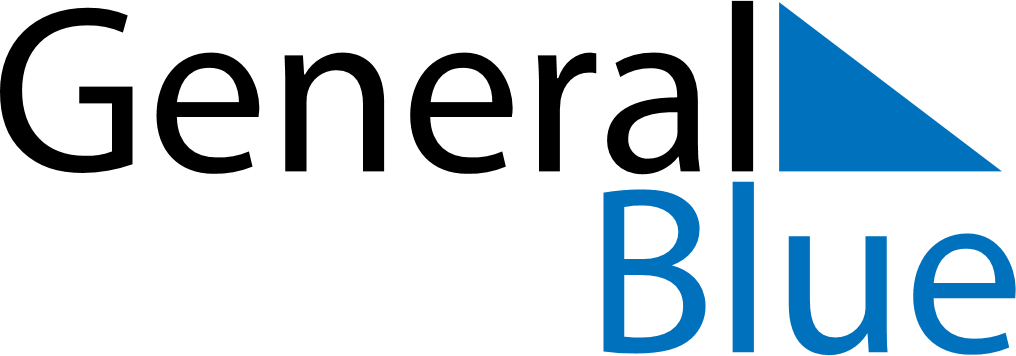 September 2021September 2021September 2021NicaraguaNicaraguaMONTUEWEDTHUFRISATSUN12345678910111213141516171819Battle of San JacintoIndependence Day2021222324252627282930